اگر مربّی نباشد جميع نفوس وحوش مانند و اگر معلّم نباشد اطفال کلّ مانند حشرات گردند.حضرت عبدالبهاءOriginal English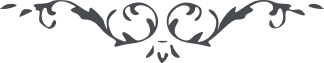 ٩٨ اگر مربّی نباشد جميع نفوس وحوش مانند و اگر معلّم نباشد اطفال کلّ مانند حشرات گردند. اين است که در کتاب الهی در اين دور بديع تعليم و تربيت امر اجباريست نه اختياری يعنی بر پدر و مادر فرض عين است که دختر و پسر را بنهايت همّت تعليم وتربيت نمايند و از پستان عرفان شير دهند و در آغوش علوم و معارف پرورش بخشند و اگر در اين خصوص قصور کنند در نزد ربّ غيور مأخوذ و مذموم و مدحورند * 